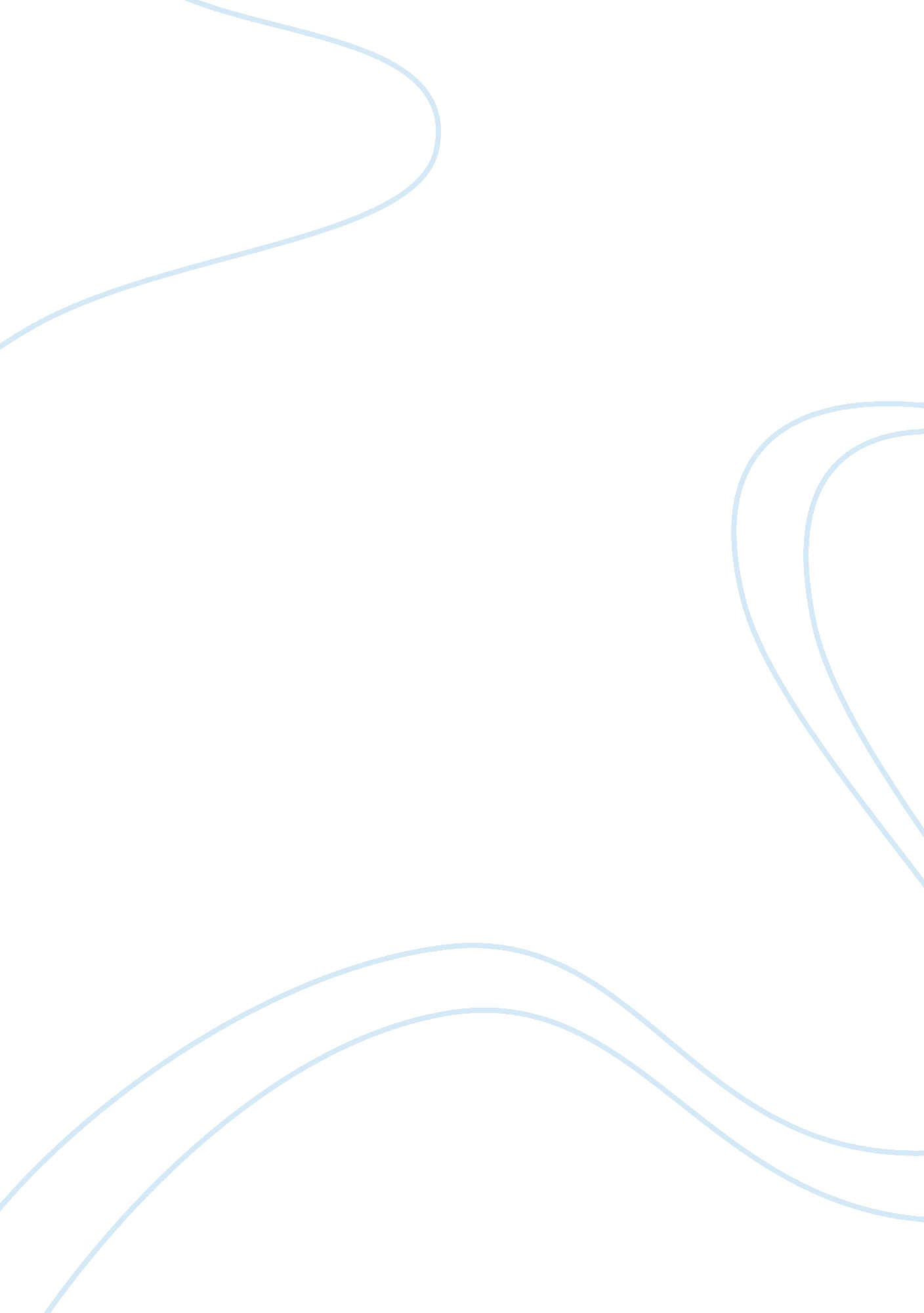 JournalLinguistics, English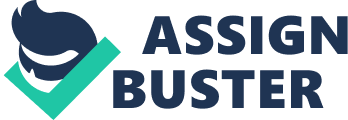 Journal The bubonic plague had devastating effects throughout the world in the 14th century, everybody lived in fear but when the number of those dying was too much, people became expectant of death and there were no more mourning and weeping just expectations. In this narrative the author has used imagery this is one of the best elements of a writer’s craft that any author can use. The author of this narrative has described in detail how the bubonic plague first appeared, its spread throughout the century and its effect. She has used words to create visual and sound imagery; she has used a specific type of recurring images that of people dying within hours (Tuchman). While reading the narrative, I could picture the bubocs on people’s armpits and groins, the pain they suffered and the state of the people when the plague struck. 
The author’s use of imagery is very impressive; the reader is able to visualize the ships with its sick sailors, doctors starting to cough while treating patients, bodies being thrown into the Rhone, corpses pilling up in the mass graves and the expression on people faces that of depression (Tuchman). The author gave me a clear visual image of the occurrences, at some moment I felt like I was in the story seeing the suffering of the people. This element has taught me how to write a descriptive narrative. Imagery can influence my writing by allowing me to show my readers what it is that am writing about and give them a clear picture of the different events or outcomes of the story. 
Works Cited 
Tuchman, Barbara. " This is the end of the world: The Black Death." A Distant Mirror (1978): 313-450. 